SVAČINY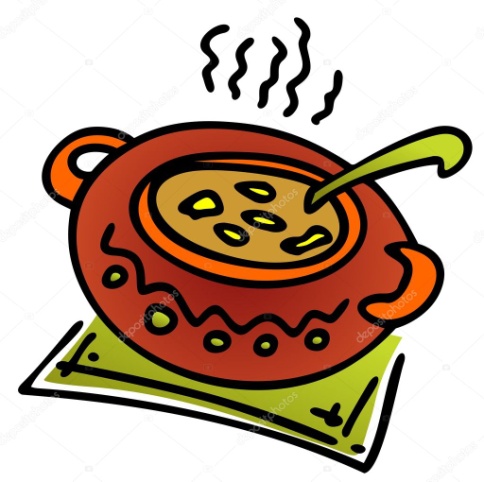 Týden od  1.1. –5.1.2024 Změna jídelníčku vyhrazena, přejeme vám DOBROU CHUŤ   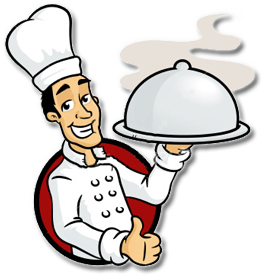 